Année scolaire : 2018-2019Durée : 1h2019/01/………..Année scolaire : 2018-2019Durée : 1h2019/01/………..Contrôle N0 3  de physique et chimie1eme   SemestreNom : …………………………………..……..……..…….Prénom : …………………….………….………..……..Classe   : 2/………..          n : ……………..……. Nom : …………………………………..……..……..…….Prénom : …………………….………….………..……..Classe   : 2/………..          n : ……………..……. 2p2.5p2p1.5p1.5p2p2p1p0.51p1.5p1p1.5pEXERCICE N°1 : (8 pts) Répond par vrai ou faux :Compléter les phrases suivantes :   Les matières ………………………….existe dans la naturela matière ………………………..est fabriquée par l’homme par des réactions chimiquesles volcans et l’incendie des sources ……………………….de pollutionles sources industriel de pollution son …………………………..et…………………………..donner deux risques de pollution a la nature.……………………………………………………………………………………………………….. ………………………………………………………………………………………………………..coche la bonne repense :on utilise l’essence pour :      le pavage des routes          carburant des voitures              dans la cuisinele pétrole est un   :                  gaz                                     liquide                                       synthétiquel’eau oxygénée    :                  KMn                                                                      EXERCICE N°2 : (8 pts) classer les matières suivantes en matières naturelles et matières synthétiques :          essence – bois – cuivre – verre – propane – peinture matières naturelles…………………………..……………………………………………………..matières synthétiques ……………………………………………………………………………..2. calculer x et y :                 x=…………..           y=……….                  x=……….…           y=……….3. équilibré les équations chimiques suivantes : on peut préparer un gaz aves l’expérience suivante :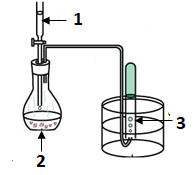 Relier par une flèche :          L’eau oxygéné                                1           Bulles de gaz                                2Permanganate de potassium                    3Donner le nom des bulles de gaz ………………..………………..Est-ce que ce gaz naturel ou synthétique ? justifier votre repense ?……………………………………………………………………………………………………….………………………………………………………………………………………………………..EXERCICE N°3 : (4 pts)) (الإجابة خلف الورقةRachid et Mounir Deux étudiants de deuxième année  collège : 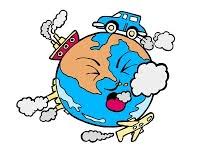 Rachid   : Quels sont les gaz polluants l’air et leur risque sur la santé humaineMounir : La pollution de l'air n'est pas dangereuse  pour la santé humaine?1. Donner trois gaz polluants de l'air?2. ce que Mounir a dit est vrai ou faux? Si faux donner deux risques     de pollution de l’air a la santé humainedonner trois solutions pour réduire la pollution de l’air  (بالعربية أو بالفرنسية) EXERCICE N°1 : (8 pts) Répond par vrai ou faux :Compléter les phrases suivantes :   Les matières ………………………….existe dans la naturela matière ………………………..est fabriquée par l’homme par des réactions chimiquesles volcans et l’incendie des sources ……………………….de pollutionles sources industriel de pollution son …………………………..et…………………………..donner deux risques de pollution a la nature.……………………………………………………………………………………………………….. ………………………………………………………………………………………………………..coche la bonne repense :on utilise l’essence pour :      le pavage des routes          carburant des voitures              dans la cuisinele pétrole est un   :                  gaz                                     liquide                                       synthétiquel’eau oxygénée    :                  KMn                                                                      EXERCICE N°2 : (8 pts) classer les matières suivantes en matières naturelles et matières synthétiques :          essence – bois – cuivre – verre – propane – peinture matières naturelles…………………………..……………………………………………………..matières synthétiques ……………………………………………………………………………..2. calculer x et y :                 x=…………..           y=……….                  x=……….…           y=……….3. équilibré les équations chimiques suivantes : on peut préparer un gaz aves l’expérience suivante :Relier par une flèche :          L’eau oxygéné                                1           Bulles de gaz                                2Permanganate de potassium                    3Donner le nom des bulles de gaz ………………..………………..Est-ce que ce gaz naturel ou synthétique ? justifier votre repense ?……………………………………………………………………………………………………….………………………………………………………………………………………………………..EXERCICE N°3 : (4 pts)) (الإجابة خلف الورقةRachid et Mounir Deux étudiants de deuxième année  collège : Rachid   : Quels sont les gaz polluants l’air et leur risque sur la santé humaineMounir : La pollution de l'air n'est pas dangereuse  pour la santé humaine?1. Donner trois gaz polluants de l'air?2. ce que Mounir a dit est vrai ou faux? Si faux donner deux risques     de pollution de l’air a la santé humainedonner trois solutions pour réduire la pollution de l’air  (بالعربية أو بالفرنسية) EXERCICE N°1 : (8 pts) Répond par vrai ou faux :Compléter les phrases suivantes :   Les matières ………………………….existe dans la naturela matière ………………………..est fabriquée par l’homme par des réactions chimiquesles volcans et l’incendie des sources ……………………….de pollutionles sources industriel de pollution son …………………………..et…………………………..donner deux risques de pollution a la nature.……………………………………………………………………………………………………….. ………………………………………………………………………………………………………..coche la bonne repense :on utilise l’essence pour :      le pavage des routes          carburant des voitures              dans la cuisinele pétrole est un   :                  gaz                                     liquide                                       synthétiquel’eau oxygénée    :                  KMn                                                                      EXERCICE N°2 : (8 pts) classer les matières suivantes en matières naturelles et matières synthétiques :          essence – bois – cuivre – verre – propane – peinture matières naturelles…………………………..……………………………………………………..matières synthétiques ……………………………………………………………………………..2. calculer x et y :                 x=…………..           y=……….                  x=……….…           y=……….3. équilibré les équations chimiques suivantes : on peut préparer un gaz aves l’expérience suivante :Relier par une flèche :          L’eau oxygéné                                1           Bulles de gaz                                2Permanganate de potassium                    3Donner le nom des bulles de gaz ………………..………………..Est-ce que ce gaz naturel ou synthétique ? justifier votre repense ?……………………………………………………………………………………………………….………………………………………………………………………………………………………..EXERCICE N°3 : (4 pts)) (الإجابة خلف الورقةRachid et Mounir Deux étudiants de deuxième année  collège : Rachid   : Quels sont les gaz polluants l’air et leur risque sur la santé humaineMounir : La pollution de l'air n'est pas dangereuse  pour la santé humaine?1. Donner trois gaz polluants de l'air?2. ce que Mounir a dit est vrai ou faux? Si faux donner deux risques     de pollution de l’air a la santé humainedonner trois solutions pour réduire la pollution de l’air  (بالعربية أو بالفرنسية) 